Curriculum Vitæ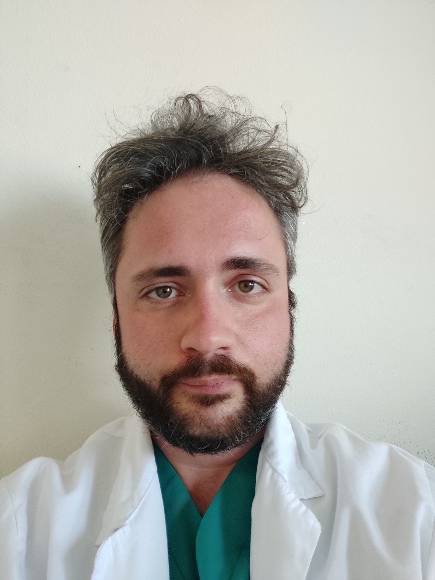 Dott. Amelio ErcolinoNato il 09.04.1990 a San Giovanni Rotondo (FG)Via S. Donato 4, Bologna (BO)E-mail: amelio.ercolino@studio.unibo.itFORMAZIONE ED ESPERIENZE LAVORATIVE2002 - 2008 Diploma di Pianoforte con voto 10/10 e Lode, presso Conservatorio di Musica “U. Giordano” Foggia2004 - 2009 Diploma di Maturità Scientifica con voto 100/100, presso Istituto “Maria Immacolata” San Giovanni Rotondo 2009 - 2015 Laurea in Medicina e Chirurgia con voto 110/110 e Lode, presso Università degli studi “G. D’Annunzio” Chieti-Pescara, presentando una tesi sperimentale in Urologia intitolata “Associazione tra pH urinario e instillazione endovescicale con Mitomicina nelle neoplasie vescicali non muscolo-invasive” (Relatore: Prof. R. L. Tenaglia)02/2016 Abilitazione alla pratica medica in Italia c/o Università degli studi “G. D’Annunzio” Chieti-Pescara06/2016 – 08/2016 Guardia Medica Turistica presso S. Menaio (FG), AUSL Foggia 11/2016 – ongoing Medico in formazione specialistica presso Scuola di Specializzazione di Urologia (Direttore: Prof. E. Brunocilla), IRCCS, Azienda Ospedaliero-Universitaria di Bologna, Policlinico di S. Orsola-Malpighi, Bologna (BO)11/2017 – 01/2018 Rotazione come specializzando in rete formativa c/o Urologia Ospedale S. Maria della Scaletta di Imola (Direttore: Dott. E. Emili)11/2019 Conseguimento E-BLUS (European Training in Basic Laparoscopic Urological Skills) Certificate nell’ambito del Progetto SIMBASE (Simulazione di base) della SIU (Società Italiana di Urologia)05/2020 – 07/2020 Rotazione come specializzando in rete formativa c/o Urologia Ospedale Maggiore Carlo Alberto Pizzardi, AUSL di Bologna (Direttore: Dott. S. Concetti)05/2021 – 07/2021 Medico Vaccinatore presso AUSL di Bologna09/2021 Training su chirurgia e gestione multidisciplinare della neoplasia testicolare c/o SC Chirurgia Urologica Fondazione IRCCS Istituto Nazionale dei Tumori di Milano (Direttore: Dott. R. Salvioni)AREE DI INTERESSE ED ATTIVITÀ CHIRURGICO-ASSISTENZIALEAutore di oltre 500 interventi urologici di chirurgia a cielo aperto, laparoscopici, robotici ed endoscopici delle basse ed alte vie urinarie, di cui oltre 100 da primo operatore, con particolare dedizione all’utilizzo della chirurgia robotica ed endoscopica nei principali interventi urologici.Chirurgia robotica: Contribuisce regolarmente all’attività di chirurgia robotica all’interno dell’Azienda Ospedaliero-Universitaria S. Orsola-Malpighi di Bologna per i principali interventi urologici (prostatectomia radicale, nefrectomia parziale, pieloplastica, cistectomia radicale). Con particolare menzione, partecipa in tale ambito a studi e progetti mirati all’implementazione dei risultati oncologici e funzionali dei principali interventi di chirurgia robotica, quali lo studio del profilo pressorio uretrale intraoperatorio durante prostatectomia radicale e l’utilizzo di modelli e stampe 3D e di realtà aumentata nella pianificazione degli interventi di prostatectomia radicale e nefrectomia parziale. Ha inoltre contribuito alla costituzione di un database multicentrico nell’ambito del progetto nazionale denominato Registro Italiano Cistectomie (RIC).Terapia focale: Contribuisce regolarmente alla diffusione ed applicazione di tecniche mininvasive per le neoplasie prostatiche localizzate a rischio basso/intermedio con impiego di ultrasuoni (HIFU).Uro-Oncologia: Contribuisce regolarmente alla gestione multidisciplinare dei pazienti affetti da neoplasia urologica localizzata/localmente avanzata/metastatica (prostata, vescica, alta via escretrice urinaria, rene e testicoli). Ha partecipato all’avvio ed al consolidamento dell’Ambulatorio di Uro-Oncologia, istituito presso l’U.O.C. di Urologia (Prof. E. Brunocilla). Partecipa ad uno studio multicentrico internazionale per l’utilizzo della immunoterapia perioperatoria nei pazienti affetti da neoplasia vescicale infiltrante e candidati a cistectomia radicale. E’ membro dell’Unità di studio multidisciplinare della neoplasia vescicale ed uroteliale (Prof. E. Brunocilla) istituita presso l’U.O.C. di Urologia per l’implementazione del percorso diagnostico-terapeutico assistenziale dei pazienti affetti da neoplasia uroteliale. E’ membro del Team Prostata (Prof. R. Schiavina), nominato dalla Società Italiana di Urologia nell’ambito della quarta edizione del progetto “ASCO GU/SIU updates”, per la sensibilizzazione ed aggiornamento degli Urologi italiani sul tema della gestione multidisciplinare delle neoplasie urologiche.Protocolli di recupero post-operatorio: Ha contribuito alla affermazione del protocollo “Fast Track”, ispirato ai protocolli ERAS (Enhanced Recovery After Surgery) ed elaborato presso l’U.O.C. di Urologia (Prof. E. Brunocilla) per l’implementazione ed accelerazione del recupero postoperatorio del paziente sottoposto a cistectomia radicale con confezionamento di derivazione urinaria di tipo intestinale, attraverso una serie standardizzata di norme e strategie pre, intra e postoperatorie.Diagnostica e stadiazione della neoplasia prostatica: Ha contribuito all’applicazione della PET/CT con nuovi traccianti (PSMA) per la stadiazione preoperatoria e l’identificazione precoce delle recidive in pazienti affetti da neoplasia prostatica.ATTIVITÀ DIDATTICA E FORMATIVADidattica Universitaria ed IstituzionaleDocente Corso elettivo "Chirurgia Robotica in Urologia", lezione “Strumentazione robotica” – CDL Medicina e Chirurgia Università di Bologna "Alma Mater Studiorum". 17-05-2021.ATTIVITÀ SCIENTIFICAAutore e co-autore di 12 pubblicazioni su riviste scientifiche internazionali indicizzateH-Index 4 / Citazioni 46 (Fonte: Scopus, Settembre 2021)Membro di 3 società nazionali ed internazionali:SIU (Società Italiana di Urologia)EAU (Europen Association of Urology)AUA (American Urological Association)Revisore RivisteReview Editor Frontiers in Oncology - Genitourinary Oncology Review Editor BMC SurgeryPartecipazione a Gruppi di Lavoro con attività gestionale in ambito Uro-Oncologico11/2020 – ongoing: Componente dell’ “Unità di studio multidisciplinare della neoplasia vescicale ed uroteliale”, promosso dall’U.O.C. di Urologia  (Prof. E. Brunocilla) dell’IRCCS, Azienda Ospedaliero-Universitaria di Bologna, Policlinico di S. Orsola-Malpighi, Bologna (BO).Partecipazione a Gruppi di Ricerca con ruolo di Investigator08/2021 – ongoing: CoInvestigator Protocollo “AUR87A, Glycosaminoglycan scores for surveillance of recurrence in Leibovich points ≥ 5 non-metastatic clear cell renal cell carcinoma” affidato da Elypta.09/2020 – ongoing: CoInvestigator Protocollo “D933RC00001, NIAGARA - A Phase III, Randomized, Open-Label, Multi-Center, Global Study to Determine the Efficacy and Safety of Durvalumab in Combination With Gemcitabine+Cisplatin for Neoadjuvant Treatment Followed by Durvalumab Alone for Adjuvant Treatment in Patients With Muscle-Invasive Bladder Cancer” affidato da AstraZeneca.11/2019 – ongoing: CoInvestigator Protocollo “PPU-BO-2019 – Profilo pressorio uretrale intraoperatorio in corso di prostatectomia radicale eseguita nell’ambito del normale percorso assistenziale”, promosso dall’Università degli Studi di Bologna.01/2017 – ongoing: CoInvestigator Registro Italiano Cistectomie (RIC, ClinicalTrials.gov, NCT04228198), promosso dall'Università degli Studi di Verona. Partecipazione come Faculty e Relatore a Convegni di carattere scientifico in Italia17/09/2021 – 18/09/2021: Membro local committee “Prostate cancer unit meeting 2021: un obiettivo comune” BOLOGNA.  19/05/2021: Invited faculty e speaker “IV SIU Updates ASCO-GU”. Ruolo: Lettura “Highlights and Best Communications: Localized Prostate Cancer”. 14/02/2020 – 15/02/2020: Invited faculty e speaker “XXI Congresso Nazionale SUN 2020 BARI”. Ruolo: Lettura “PET nello staging del ca della prostata ad alto rischio pre prostatectomia/radioterapia e nello staging della recidiva biochimica”.06/12/2019 – 07/12/2019: Faculty e speaker Congresso “La Terapia Focale del tumore prostatico e renale” BOLOGNA. Ruolo: Lettura “Survelliance vs. Focal vs. minimally-invasive surgery in paziente con neoplasia prostatica a basso rischio: discussione interattiva su casi clinici reali”.12/10/2019 – 15/10/2019: Relatore “92° Congresso Nazionale SIU VENEZIA . Ruolo: Presentazione Abstracts “Perioperative outcomes of Fast Track protocol applied to patients treated with Radical Cystectomy and intestinal urinary diversion: a comparison with standard management in a high-volume Center (SC206)” e “Diagnostic accuracy of a novel 29 mhz micro-ultrasound for the detection of Clinically Significant Prostate Cancer on prostate biopsy specimen: a prospective single Institutional Study (SC312)”.13/10/2018 – 16/10/2018: Relatore “91° Congresso Nazionale SIU RICCIONE 2018”. Ruolo: Presentazione Abstract “Fast Track protocol applied to patients treated with Radical Cystectomy and intestinal urinary diversion: an update of a two year prospective randomized study in a high-volume Center (P91)”.Pubblicazioni scientifiche indicizzateChessa F, Schiavina R, Ercolino A, Gaudiano C, Giusti D, Bianchi L, Pultrone C, Marcelli E, Distefano C, Lodigiani L, Brunocilla E. Diagnostic accuracy of the Novel 29 MHz micro-ultrasound "ExactVuTM" for the detection of clinically significant prostate cancer: A prospective single institutional study. A step forward in the diagnosis of prostate cancer. Arch Ital Urol Androl. 2021 Jun 28;93(2):132-138. doi: 10.4081/aiua.2021.2.132.Schiavina R, Droghetti M, Bianchi L, Ercolino A, Chessa F, Casablanca C, Piazza P, Mottaran A, Recenti D, Salvador M, Cacciapuoti C, Boschi S, Giampaoli M, Bertaccini A, Romagnoli D, Porreca A. The robotic approach improves the outcomes of ERAS protocol after radical cystectomy: A prospective case-control analysis. Urol Oncol. 2021 Jun 3; S1078-1439(21)00172-1. doi: 10.1016/j.urolonc.2021.04.015.Piazza P, Bianchi L, Giampaoli M, Droghetti M, Casablanca C, Ercolino A, Beretta C, Recenti D, Balestrazzi E, Puliatti S, Rosiello G, Amato M, Romagnoli D, D'Agostino D, Gaudiano C, Golfieri R, Porreca A, Mottrie A, Schiavina R. Short Time Delay Between Previous Prostate Biopsy for Prostate Cancer Assessment and Holmium Laser Enucleation of the Prostate Correlates with Worse Perioperative Outcomes. Eur Urol Focus. 2021 Apr 12;S2405-4569(21)00110-3. doi: 10.1016/j.euf.2021.04.004.Borghesi M, Bianchi L, Barbaresi U, Vagnoni V, Corcioni B, Gaudiano C, Fiorentino M, Giunchi F, Chessa F, Garofalo M, Bertaccini A, Angelini S, Ercolino A, Casablanca C, Droghetti M, Golfieri R, Schiavina R. Diagnostic performance of MRI/TRUS fusion-guided biopsies vs. systematic prostate biopsies in biopsy-naïve, previous negative biopsy patients and men undergoing active surveillance. Minerva Urol Nephrol. 2021 Mar 26. doi: 10.23736/S2724-6051.20.03758-3.Porreca A, Palmer K, Artibani W, Antonelli A, Bianchi L, Brunocilla E, Bocciardi AM, Brausi M, Busetto GM, Carini M, Carrieri G, Celia A, Cindolo L, Cochetti G, Colombo R, De Berardinis E, De Cobelli O, Di Maida F, Ercolino A, Gaboardi F, Galfano A, Gallina A, Gallucci M, Introini C, Mearini E, Minervini A, Montorsi F, Musi G, Pini G, Schiavina R, Secco S, Serni S, Simeone C, Tasso G, D'Agostino D. Protocol of the Italian Radical Cystectomy Registry (RIC): a non-randomized, 24-month, multicenter study comparing robotic-assisted, laparoscopic, and open surgery for radical cystectomy in bladder cancer. BMC Cancer. 2021 Jan 11;21(1):51. doi: 10.1186/s12885-020-07748-7.Bianchi L, Barbaresi U, Cercenelli L, Bortolani B, Gaudiano C, Chessa F, Angiolini A, Lodi S, Porreca A, Bianchi FM, Casablanca C, Ercolino A, Bertaccini A, Golfieri R, Marcelli E, Schiavina R. The Impact of 3D Digital Reconstruction on the Surgical Planning of Partial Nephrectomy: A Case-control Study. Still Time for a Novel Surgical Trend? Clin Genitourin Cancer. 2020 Dec;18(6):e669-e678. doi: 10.1016/j.clgc.2020.03.016.Ercolino A, Droghetti M, Schiavina R, Bianchi L, Chessa F, Mineo Bianchi F, Barbaresi U, Angiolini A, Casablanca C, Mottaran A, Molinaroli E, Pultrone C, Dababneh H, Bertaccini A, Brunocilla E. Postoperative outcomes of Fast Track enhanced recovery protocol in open radical cystectomy: comparison with standard management in a high-volume center and Trifecta proposal. Minerva Urol Nefrol. 2020 Nov 17. doi: 10.23736/S0393-2249.20.03843-6. Droghetti M, Ercolino A, Piazza P, Bianchi L, Fabbrizio B, Giunchi F, Mineo Bianchi F, Barbaresi U, Casablanca C, Tonin E, Mottaran A, Fiorentino M, Schiavina R, Brunocilla E. Secondary bladder amyloidosis due to Crohn's disease: a case report and literature review. CEN Case Rep. 2020 Nov;9(4):413-417. doi: 10.1007/s13730-020-00497-3.Schiavina R, Bianchi L, Chessa F, Barbaresi U, Cercenelli L, Lodi S, Gaudiano C, Bortolani B, Angiolini A, Bianchi FM, Ercolino A, Casablanca C, Molinaroli E, Porreca A, Golfieri R, Diciotti S, Marcelli E, Brunocilla E. Augmented Reality to Guide Selective Clamping and Tumor Dissection During Robot-assisted Partial Nephrectomy: A Preliminary Experience. Clin Genitourin Cancer. 2020 Sep 18:S1558-7673(20)30221-4. doi: 10.1016/j.clgc.2020.09.005.Bianchi L, Borghesi M, Schiavina R, Castellucci P, Ercolino A, Bianchi FM, Barbaresi U, Polverari G, Brunocilla E, Fanti S, Ceci F. Predictive accuracy and clinical benefit of a nomogram aimed to predict 68Ga-PSMA PET/CT positivity in patients with prostate cancer recurrence and PSA < 1 ng/ml external validation on a single institution database. Eur J Nucl Med Mol Imaging. 2020 Aug;47(9):2100-2105. doi: 10.1007/s00259-020-04696-z.Bianchi L, Schiavina R, Borghesi M, Casablanca C, Chessa F, Mineo Bianchi F, Pultrone C, Vagnoni V, Ercolino A, Dababneh H, Fiorentino M, Brunocilla E. Patterns of positive surgical margins after open radical prostatectomy and their association with clinical recurrence. Minerva Urol Nefrol. 2020 Aug;72(4):464-473. doi: 10.23736/S0393-2249.19.03269-7.Bianchi L, Schiavina R, Borghesi M, Chessa F, Casablanca C, Angiolini A, Ercolino A, Pultrone CV, Mineo Bianchi F, Barbaresi U, Piazza P, Manferrari F, Bertaccini A, Fiorentino M, Ferro M, Porreca A, Marcelli E, Brunocilla E. Which patients with clinical localized renal mass would achieve the trifecta after partial nephrectomy? The impact of surgical technique. Minerva Urol Nefrol. 2020 Jun;72(3):339-349. doi: 10.23736/S0393-2249.19.03485-4.Premi e riconoscimenti2019 Vincitore miglior video (primo premio) al congresso ERUS 2019 (European Urology Association Robotic Section), Lisbona, Portogallo.2019 Vincitore miglior abstract (primo premio) al congresso PROSCA 2019 (Global Congress on Prostate Cancer), Parigi, Francia.Abstracts e video a Congressi Nazionali ed InternazionaliRETROPERITONEAL LYMPH NODE DISSECTION FOR TESTICULAR CANCER: ONCOLOGIC OUTCOMES AT 20-YEARS FOLLOW UP IN A REFERRAL CENTER. A. Ercolino, L. Bianchi, F. Chessa, P. Piazza, M. Droghetti, M. Salvador, S. Boschi, C. Roveroni, R. Schiavina, E. Brunocilla. 94° Congresso Nazionale SIU, Riccione, 16-19 Ottobre 2021.PERIOPERATIVE COMPLICATIONS AND FUNCTIONAL OUTCOMES AFTER RETROPERITONEAL LYMPH NODE DISSECTION FOR TESTICULAR CANCER: A TWENTY YEARS EXPERIENCE IN A REFERRAL CENTER. A. Ercolino, L. Bianchi, F. Chessa, P. Piazza, M. Droghetti, M. Salvador, S. Boschi, C. Roveroni, E. Brunocilla, R. Schiavina. 94° Congresso Nazionale SIU, Riccione, 16-19 Ottobre 2021.LOCAL ABLATION OF RENAL TUMORS: REAL COMPETITOR OF PARTIAL NEPHRECTOMY? A PROPENSITY SCORE MATCH ANALYSIS. L. Bianchi, R. Schiavina, F. Mineo Bianchi, F. Chessa, P. Piazza, A. Mottaran, A. Ercolino, S. Boschi, M. Cevenini, C. Roveroni, M. Droghetti, C. Serra, C. Gaudiano, R. Golfieri, A. Porreca, B. De Concilio, A. Celia (Bologna). 93° Congresso Nazionale SIU Ibrido, Roma, 17-18 Ottobre 2020.RADICAL CYSTECTOMY AND FAST TRACK ENHANCED RECOVERY PROTOCOL: THE IMPACT OF SURGICAL TECHNIQUE AND A TRIFECTA PROPOSAL. M. Droghetti, A. Ercolino, F. Chessa, L. Bianchi, A. Mottaran, D. Romagnoli, M. Giampaoli, M. Cevenini, C. Casablanca, U. Barbaresi, F. Mineo Bianchi, A. Porreca, R. Schiavina, E. Brunocilla (Bologna). 93° Congresso Nazionale SIU Ibrido, Roma, 17-18 Ottobre 2020.DOES THE SURGICAL TECHNIQUE IMPACT THE ONCOLOGIC OUTCOMES AFTER PARTIAL NEPHRECTOMY? A COMPARISON BETWEEN OPEN, LAPAROSCOPIC AND ROBOTIC APPROACH IN A SINGLE HIGH-VOLUME TERTIARY CENTER. F. Chessa, M. Borghesi, L. Bianchi, C. Pultrone, A. Ercolino, P. Piazza, S. Di Fresco, C. Casablanca, M. Guerra, A. Angiolini, U. Barbaresi, R. Schiavina, E. Brunocilla (Bologna). 92° Congresso Nazionale SIU, Venezia, 12-15 Ottobre 2019.EVALUATING THE PREDICTIVE ACCURACY AND THE CLINICAL BENEFIT OF A NOMOGRAM AIMED TO PREDICT 68GA-LABELED PROSTATE-SPECIFIC MEMBRANE ANTIGEN-LIGAND POSITRONEMISSION TOMOGRAPHY/COMPUTER TOMOGRAPHY POSITIVITY IN PATIENTS WITH BIOCHEMICAL RECURRENT PROSTATE. F. Mineo Bianchi, L. Bianchi, A. Ercolino, F. Ceci, M. Borghesi, A. Farolfi, P. Castellucci, F. Chessa, U. Barbaresi, S. Fanti, R. Schiavina, E. Brunocilla (Bologna). 92° Congresso Nazionale SIU, Venezia, 12-15 Ottobre 2019.PERIOPERATIVE OUTCOMES OF FAST TRACK PROTOCOL APPLIED TO PATIENTS TREATED WITH RADICAL CYSTECTOMY AND INTESTINAL URINARY DIVERSION: A COMPARISON WITH STANDARD MANAGEMENT IN A HIGH-VOLUME CENTER. A. Ercolino, F. Mineo Bianchi, F. Chessa, A. Colella, D. Recenti, A. Mottaran, M. Borghesi, L. Bianchi, R. Schiavina, E. Brunocilla (Bologna). 92° Congresso Nazionale SIU, Venezia, 12-15 Ottobre 2019.DIAGNOSTIC ACCURACY OF A NOVEL 29 MHZ MICRO-ULTRASOUND FOR THE DETECTION OF CLINICALLY SIGNIFICANT PROSTATE CANCER ON PROSTATE BIOPSY SPECIMEN: A PROSPECTIVE SINGLE INSTITUTIONAL STUDY. F. Chessa, A. Ercolino, C. Gaudiano, D. Giusti, L. Bianchi, M. Borghesi, C. Pultrone, E. Marcelli, L. Lodigiani, R. Schiavina, E. Brunocilla (Bologna). 92° Congresso Nazionale SIU, Venezia, 12-15 Ottobre 2019.FAST TRACK PROTOCOL APPLIED TO PATIENTS TREATED WITH RADICAL CYSTECTOMY AND INTESTINAL URINARY DIVERSION: AN UPDATE OF A TWO YEAR PROSPECTIVE RANDOMIZED STUDY IN A HIGH-VOLUME CENTER. A. Ercolino, A. Ercolino, F. Chessa, F. Mineo Bianchi, C. Casablanca, E. Lupardi, M. Borghesi, L. Bianchi, C. Pultrone, H. Dababneh, R. Schiavina, E. Brunocilla (Bologna). 91° Congresso Nazionale SIU, Riccione, 13-16 Ottobre 2018.LOCAL ABLATION OF RENAL TUMORS: REAL COMPETITOR OF PARTIAL NEPHRECTOMY? A PROPENSITY-SCORE MATCHING ANALYSIS. Bianchi L, Piazza P, Schiavina R, Chessa F, Ercolino A, Droghetti M, Colella A, Mottaran A, Masetti M, Serra C, Gaudiano C, De Concilio B, Celia A, Brunocilla E. EAU Virtual Congress 2020, 17-21 Luglio 2020.DIAGNOSTIC ACCURACY OF A NOVEL 29 MHZ MICRO-ULTRASOUND FOR THE DETECTION OF CLINICALLY SIGNIFICANT PROSTATE CANCER ON PROSTATE BIOPSY SPECIMEN: A PROSPECTIVE SINGLE INSTITUTIONAL STUDY. Chessa F, Ercolino A, Gaudiano C, Giusti D, Bianchi L, Borghesi M, Pultrone C.V, Marcelli E, Schiavina R, Brunocilla E. EAU Virtual Congress 2020, 17-21 Luglio 2020.DIAGNOSTIC ACCURACY OF THE NOVEL 29 MHZ MICRO-ULTRASOUND “EXACTVUTM” FOR THE DETECTION OF CLINICALLY SIGNIFICANT PROSTATE CANCER: A PROSPECTIVE SINGLE INSTITUTIONAL STUDY. Francesco Chessa*, Riccardo Schiavina, Eugenio Brunocilla, Borghesi Marco, Lorenzo Bianchi, Cristian Pultrone, Amelio Ercolino, Davide Giusti, Luca Lodigiani, Caterina Gaudiano, and Eugenio Brunocilla. AUA Congress, Chicago, 3-6 Maggio 2019.LOCAL ABLATION OF RENAL TUMORS: REAL COMPETITOR OF PARTIAL NEPHRECTOMY? A PROPENSITY-SCORE MATCHING ANALYSIS. Lorenzo Bianchi, Pietro Piazza*, Riccardo Schiavina, Francesco Chessa, Amelio Ercolino, Matteo Droghetti, Alessandro Colella, Angelo Mottaran, Martina Masetti, Carla Serra, Caterina Gaudiano, Bernardino De Concilio, Antonio Celia, and Eugenio Brunocilla. AUA Virtual Congress 2020, 27-28 Giugno 2020DOES THE SURGICAL TECHNIQUE IMPACT THE ONCOLOGIC OUTCOMES AFTER PARTIAL NEPHRECTOMY?: A COMPARISON BETWEEN OPEN, LAPAROSCOPIC AND ROBOTIC APPROACH IN A SINGLE HIGH-VOLUME TERTIARY CENTER. Bianchi L, Chessa F, Borghesi M, Bianchi L, Pultrone CV, Ercolino A, Piazza P, Di Fresco S, Casablanca C, Guerra M, Barbaresi U, Schiavina R. ERUS Congress, Lisbona, 11-13 Settembre 2019.WHICH PATIENTS WITH LOCALIZED RENAL TUMOUR WOULD ACHIEVE THE TRIFECTA AFTER PARTIAL NEPHRECTOMY? Angiolini A, Piazza P, Borghesi M, Bianchi L, Chessa F, Ercolino A, Droghetti M, Cevenini M, Beretta C, Schiavina R, Brunocilla E. ERUS Congress, Lisbona, 11-13 Settembre 2019.3D digital reconstruction of remal model to guide the arterial clamping during partial nephrectomy. Angiolini A, Barbaresi U, Bianchi L, Cevenini M, Borghesi M, D'agostino S, Ercolino A, Chessa F, Piazza P, Droghetti M, Bortolani B, Cercenelli L, Gaudiano C, Sessagesimi E, Schiavina R, Marcelli E, Brunocilla E. ERUS Congress, Lisbona, 11-13 Settembre 2019. 3D DIGITAL RECONSTRUCTION OF RENAL MODEL TO IMPROVE PREOPERATIVE PLANNING OF ROBOTASSISTED PARTIAL NEPHRECTOMY (Video). Bianchi L, Schiavina R, Bianchi L, Barbaresi U, Bortolani B, Cercenelli L, Borghesi M, Chessa F, Ercolino A, Gaudiano C, Sessaggesimi E, Molinaroli E, D' Agostino S, Marcelli E, Brunocilla E. ERUS Congress, Lisbona, 11-13 Settembre 2019. EARLY SALVAGE RADIOTHERAPY FOR PATIENTS TREATED WITH RADICAL PROSTATECTOMY AND ADVERSE PATHOLOGIC FEATURES: PRELIMINARY RESULTS FROM "EASY-1 (EArly Salvage RadiotherapY-1) PROTOCOL". Droghetti M, Mineo Bianchi F, Sadini P, Ercolino A, Bianchi L, Borghesi M, Chessa F, Dababneh H, Beretta C, Angiolini A,  Casablanca C, Ntreta M, Siepe G, Schiavina, Morganti AG, Brunocilla E. PROSCA Congress, Parigi, 23-24 Ottobre 2019.EVALUATING THE PREDICTIVE ACCURACY AND CLINICAL BENEFIT OF A NOMOGRAM AIMED TO PREDICT 68Ga-PSMA PET/CT POSITIVITY IN PATIENTS WITH BIOCHEMICAL RECURRENT PROSTATE CANCER AFTER RADICAL PROSTATECTOMY: EXTERNAL VALIDATION ON A SINGLE INSTITUTION DATABASE. Amelio Ercolino, Mineo Bianchi F, Lorenzo Bianchi, Francesco Ceci, Marco Borghesi, Andrea Farolfi, Paolo Castellucci, Francesco Chessa, Umberto Barbaresi, Stefano Fanti, Riccardo Schiavina, Eugenio Brunocilla. PROSCA Congress, Parigi, 23-24 Ottobre 2019.THE ROLE OF MAGNETIC RESONANCE IN ACTIVE SURVEILLANCE FOR PROSTATE CANCER. THE ROMAS PROJECT: FOUR YEARS EXPERIENCE IN A RANDOMIZED, PROSPECTIVE STUDY. M. Borghesi, R. Schiavina, M. Guerra, L. Bianchi, A. Ercolino, P. Verze, F. Mineo Bianchi, A. Angiolini, S. Di Fresco, P. Piazza, R. La Rocca, S. Rizzi, L. Lambertini, V. Mirone, E. Brunocilla. PROSCA Congress, Parigi, 23-24 Ottobre 2019.WHICH PATIENT WITH BIOCHEMICAL RECURRENCE AFTER PRIMARY TREATMENT FOR PROSTATE CANCER WOULD RESULT IN A POSITIVE 68GA-PSMA PET/CT? A CLINICAL TOOL TO GUIDE PHYSICIANS BEFORE SUGGESTING 68GA-PSMA PET/CT. Bianchi Lorenzo, Ercolino Amelio, Ceci Francesco, Borghesi Marco, Polverari Giulia, Mineo Bianchi Federico, Barbaresi Umberto, Chessa Francesco, Castellucci Paolo, Schiavina Riccardo, Fanti Stefano, Eugenio Brunocilla. PROSCA Congress, Parigi, 23-24 Ottobre 2019.THE ROLE OF COMPLEMENTARY RANDOM 12-CORES BIOPSY AND MRI-TRUS TARGETED FUSION BIOPSY FOR THE DETECTION OF PROSTATE CANCER IN DIFFERENT BIOPSY SETTINGS. Marco Borghesi, Umberto Barbaresi, Amelio Ercolino, Lorenzo Bianchi, Chessa Francesco, GiampaoliMarco, Valerio Vagnoni, HussamDababneh, Caterina Gaudiano, Beniamino Corcioni, Carlo Beretta, Carlo Casablanca, Rita Golfieri, Riccardo Schiavina, Eugenio Brunocilla. PROSCA Congress, Parigi, 23-24 Ottobre 2019.THE ROLE OF MAGNETIC RESONANCE IN ACTIVE SURVEILLANCE FOR PROSTATE CANCER. THE ROMAS PROJECT: FOUR YEARS EXPERIENCE IN A RANDOMIZED, PROSPECTIVE STUDY. M. Borghesi, R. Schiavina, M. Guerra, L. Bianchi, A. Ercolino, P. Verze, F. Mineo Bianchi, A. Angiolini, S. Di Fresco, P. Piazza, R. La Rocca, S. Rizzi, L. Lambertini, V. Mirone, E. Brunocilla. PROSCA Congress, Parigi, 23-24 Ottobre 2019.DIAGNOSTIC ACCURACY OF A NOVEL 29 MHZ MICRO-ULTRASOUND FOR THE DETECTION OF CLINICALLY SIGNIFICANT PROSTATE CANCER ON PROSTATE BIOPSY SPECIMEN: A PROSPECTIVE SINGLE INSTITUTIONAL STUDY. Ercolino A, Chessa F, Gaudiano C, Giusti D, Bianchi L, Borghesi M, Pultrone C, Marcelli E, Lodigiani L, Schiavina R, Brunocilla E. PROSCA Congress, Parigi, 23-24 Ottobre 2019.ALTRE SKILLS E COMPETENZEConosce e parla correntemente l'inglese.Utilizza Windows, Microsoft Office (Word, Excel, Powerpoint), SPSS statistics.Bologna, --/--/2021                                                                                                           In fede                                                                                                                                           Amelio Ercolino